Деловая графика. Условная функцияЦель: отработать навыки построения различного вида диаграмм в электронной таблице, решения задач, используя условную функцию (ЕСЛИ).3-ий уровень:Задание 1. Рассчитать таблицу значений функции F(х,у) = х2 - у2, где где х ∋ [-2;3], шаг 0,5, а у ∋ [0;1], шаг 0,2. Построить график поверхности полученных значений.Задание 2. Информация о распределении суши и воды на земном шаре (в млн. кв. км.) приведена в таблице: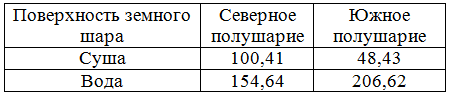 По данным таблица получить графическую иллюстрацию доли поверхности суши и поверхности воды (в процентах) по полушариям Земли.Задание 3. На соревнованиях по экономичности были приняты следующие правила: заливали полный бак автомобиля, замеряли количество залитого бензина (в литрах), затем требовалось проехать максимально возможное расстояние. Все данные были занесены в таблицу (см. ниже). Организуйте таблицу таким образом, чтобы рядом с фамилией гонщика, экономичность вождения которого самая лучшая, появилась надпись «победитель». Причем таблица должна определять его САМА без участия человека! Столбец «Расход топлива» должен содержать значения, выраженные в л/100 км с точностью 3 десятичных знака.Сохраните таблицу и покажите учителю.ФамилиягонщикаКоличествобензина (л)Расстояниев кмРасходтопливаИванов45,4888,30Петров34,4776,43Сидоров36,7665,43Савельев25,4543,45Смирнова55,4976,44Степанова45,5765,76Васильев46,7734,50Васина47,7888,30Деточкин24,3776,43Ленский34,5665,43Шемуранов42,1543,45Невзоров32,0543,40Ципинов33,3765,76Носов34,5734,50Солнцев41,6888,30Котов33,0776,43Котовский34,7665,43Иванова32,1543,45Петрова23,5543,40Сидорова34,6765,76Савельева45,6734,50Смирнова33,6888,30Степанова22,3334,00Васильев25,5665,43Васина43,4543,45Деточкина37,5543,40Ленский33,4765,76Шемуранов34,4734,50Невзорова34,6888,30Ципинова42,2776,43Носова44,3665,43Солнцев42,3543,45Котов45,6543,40Котовский43,5765,76